Open-ended Working Group of the Basel Convention
on the Control of Transboundary Movements of
Hazardous Wastes and Their Disposal
Eleventh meetingGeneva, 36 September 2018Item 3 (c) (ii) of the provisional agendaMatters related to the work programme of the Open-ended Working Group for 2018–2019: legal, governance and enforcement matters: providing further legal clarity 		Compilation of comments received on whether to consider the review of Annexes II, VIII and IX to the Basel Convention		Note by the Secretariat	As referred to in the note by the Secretariat on providing further legal clarity (UNEP/CHW/OEWG.11/10), the annex to the present note sets out the compilation of comments received on whether to consider the review of Annexes II, VIII and IX to the Basel Convention submitted by Argentina, Central African Republic, Iraq, Madagascar, Mexico and the Philippines. These comments are also available on the website of the Convention. The present note, including its annex, has not been formally edited.Annex		Compilation of comments on whether to consider the review of Annexes II, VIII and IX to the Basel Convention Argentina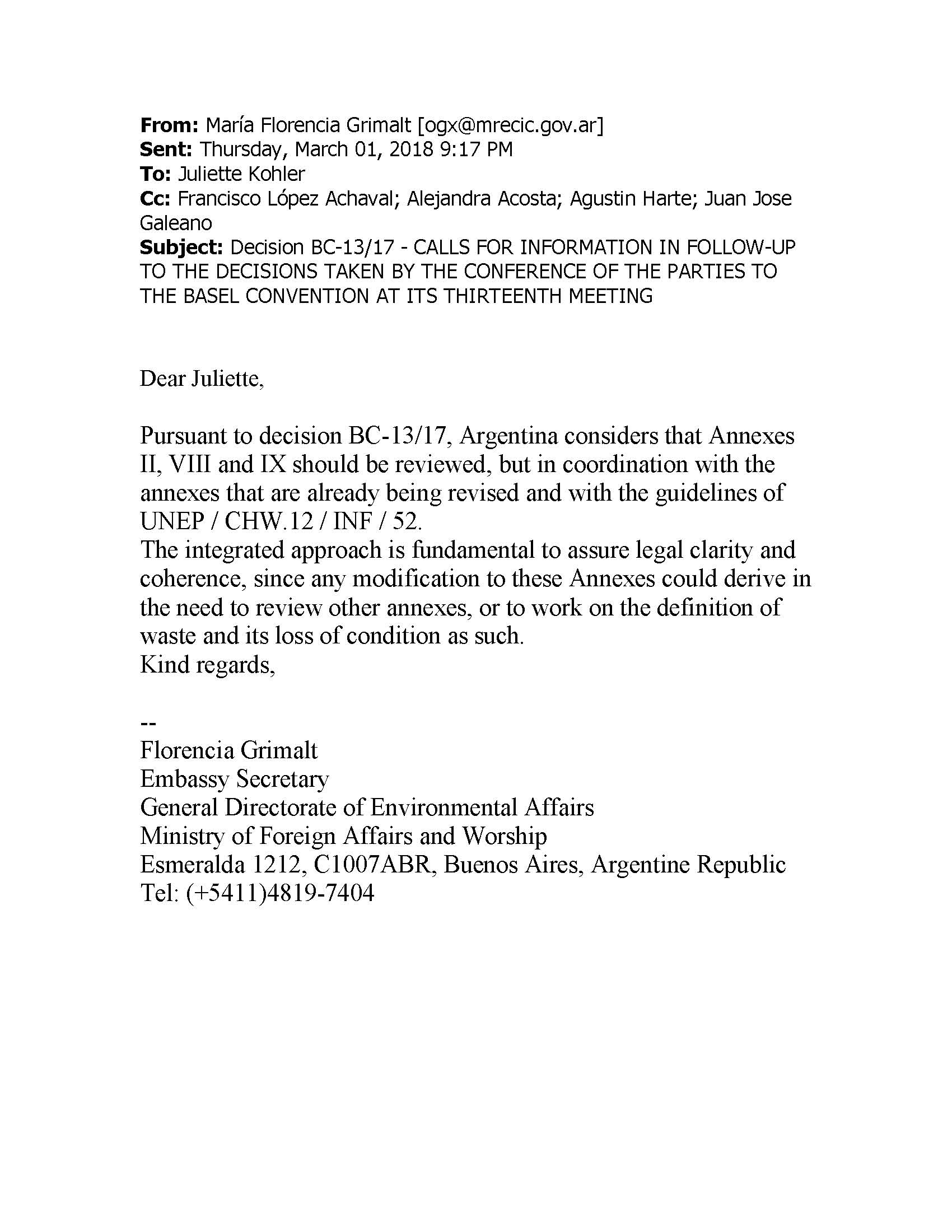 Central African Republic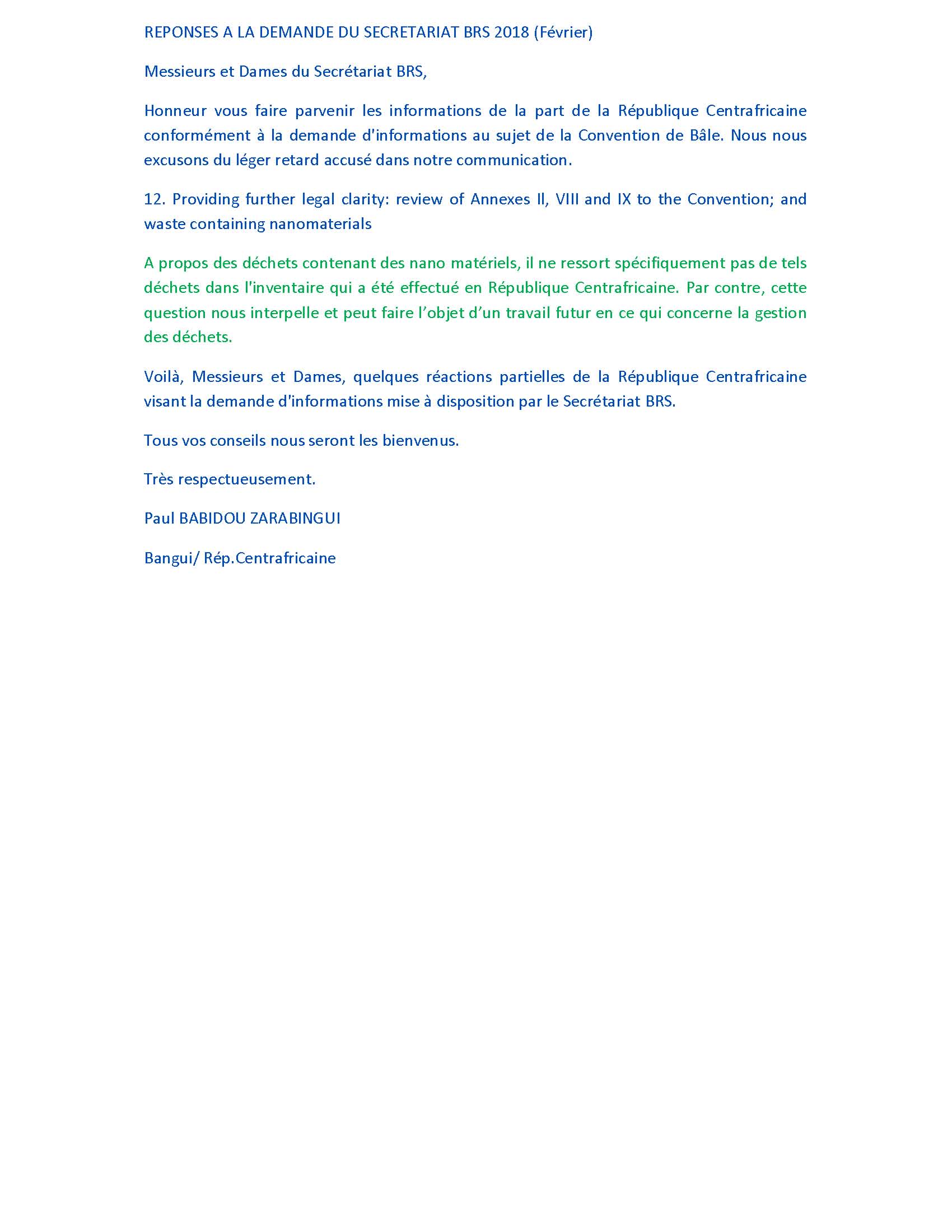 Iraq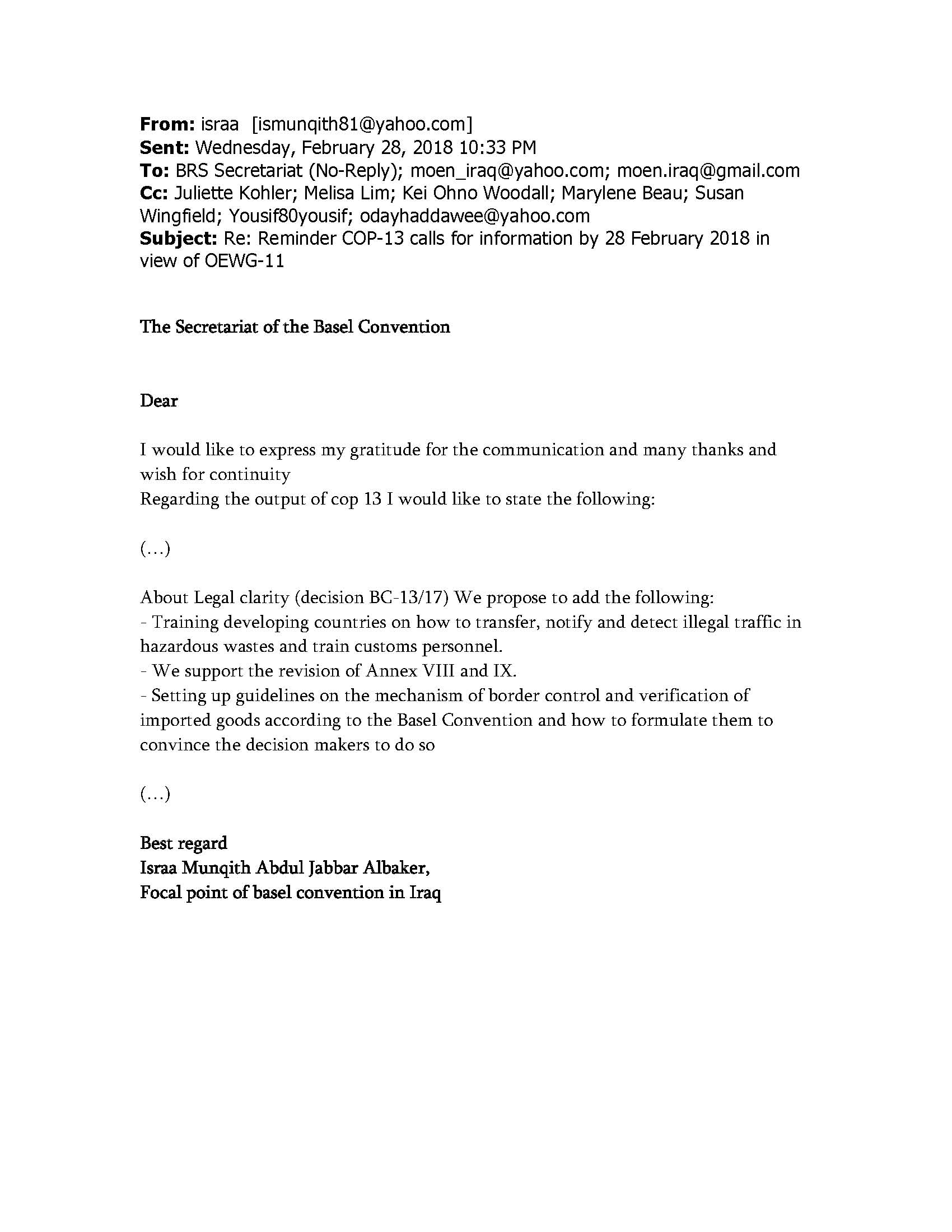 Madagascar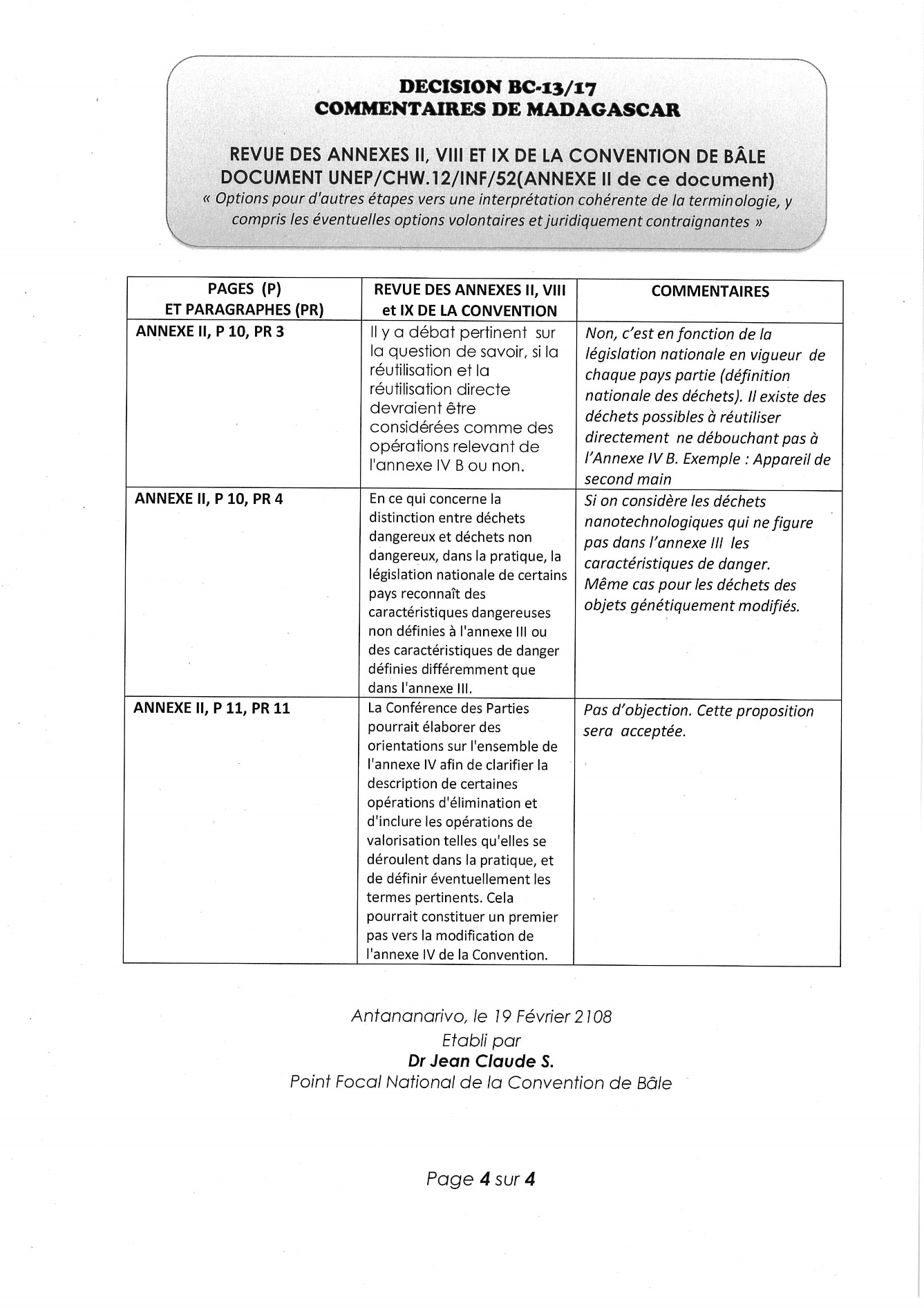 Mexico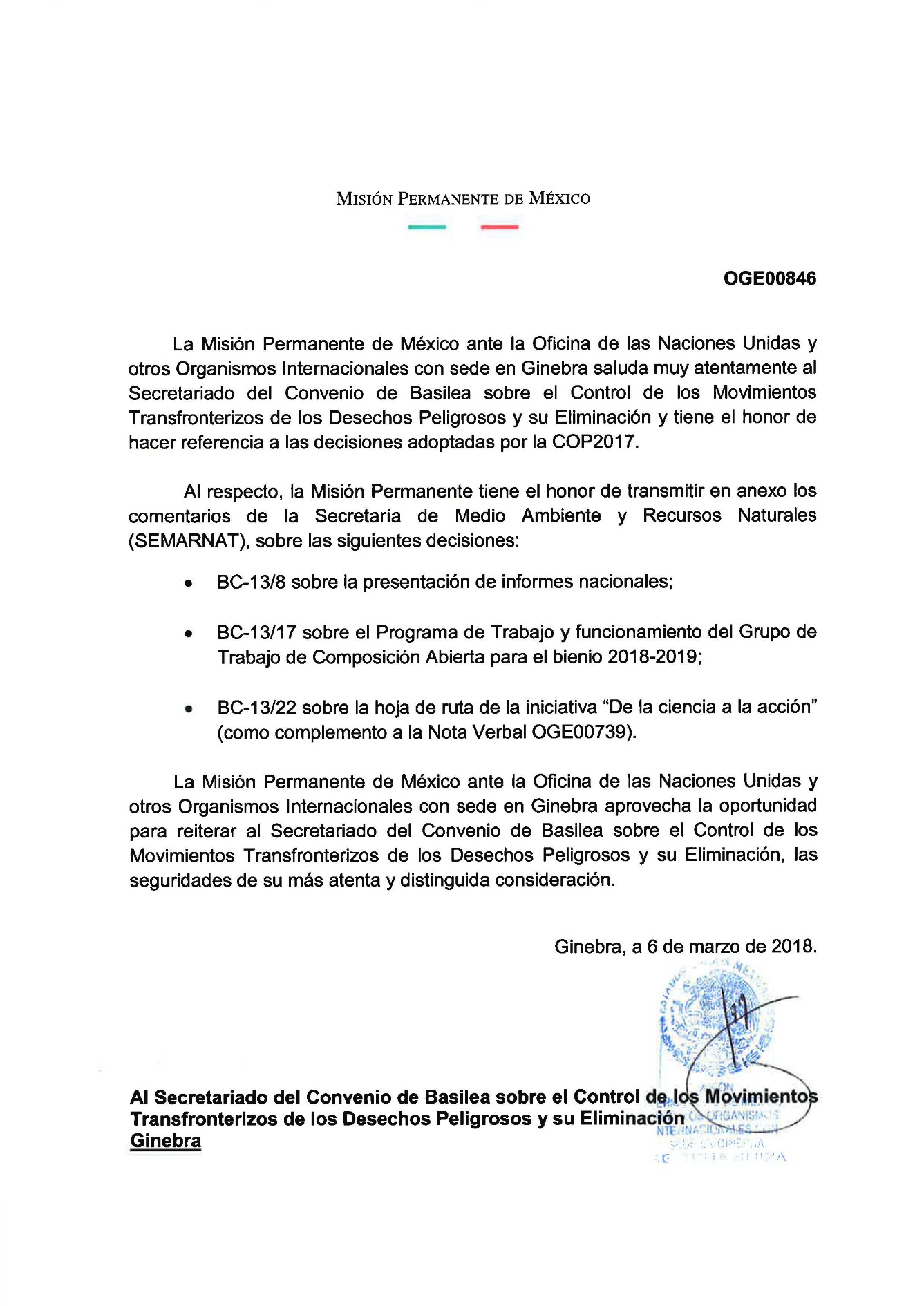 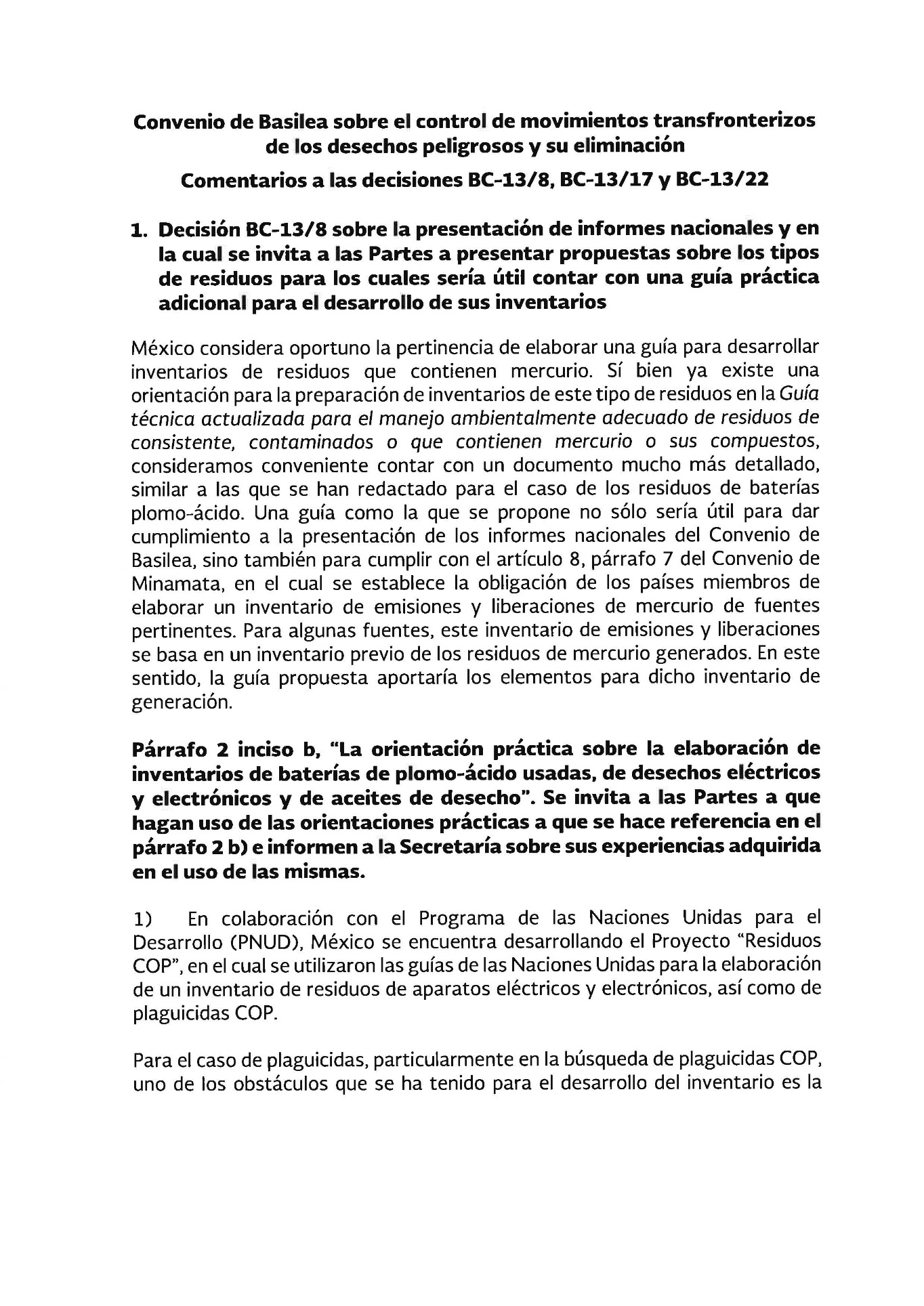 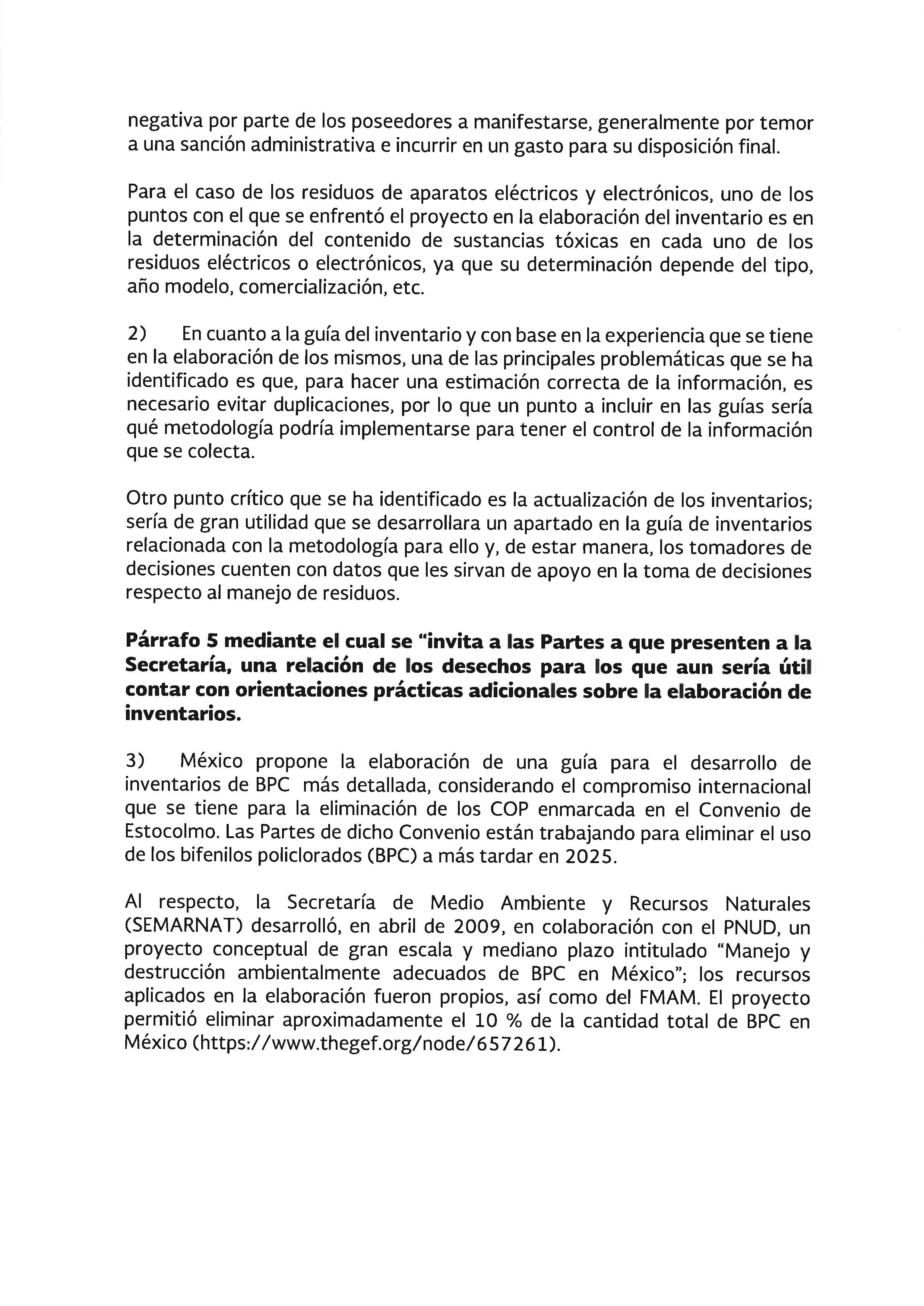 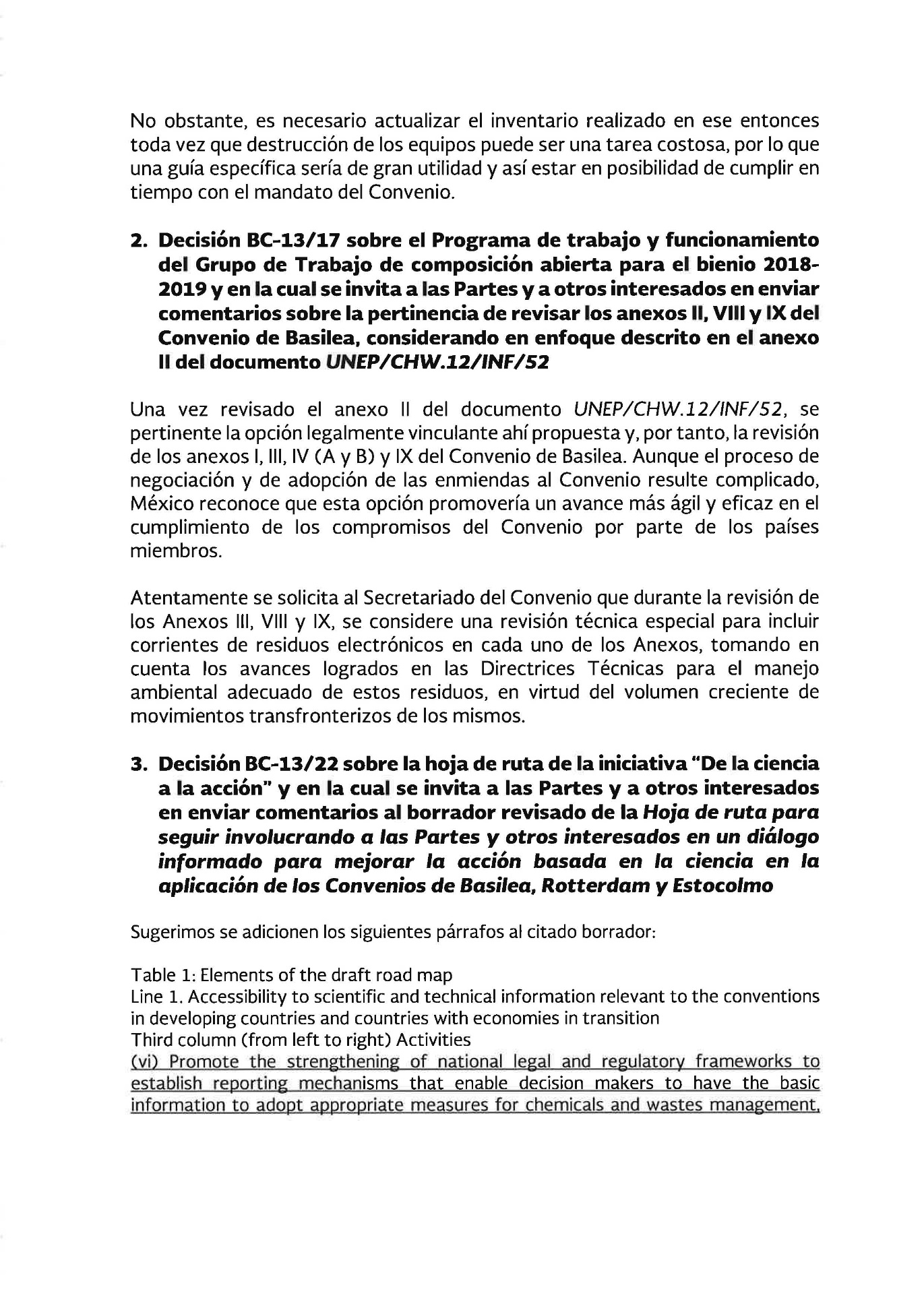 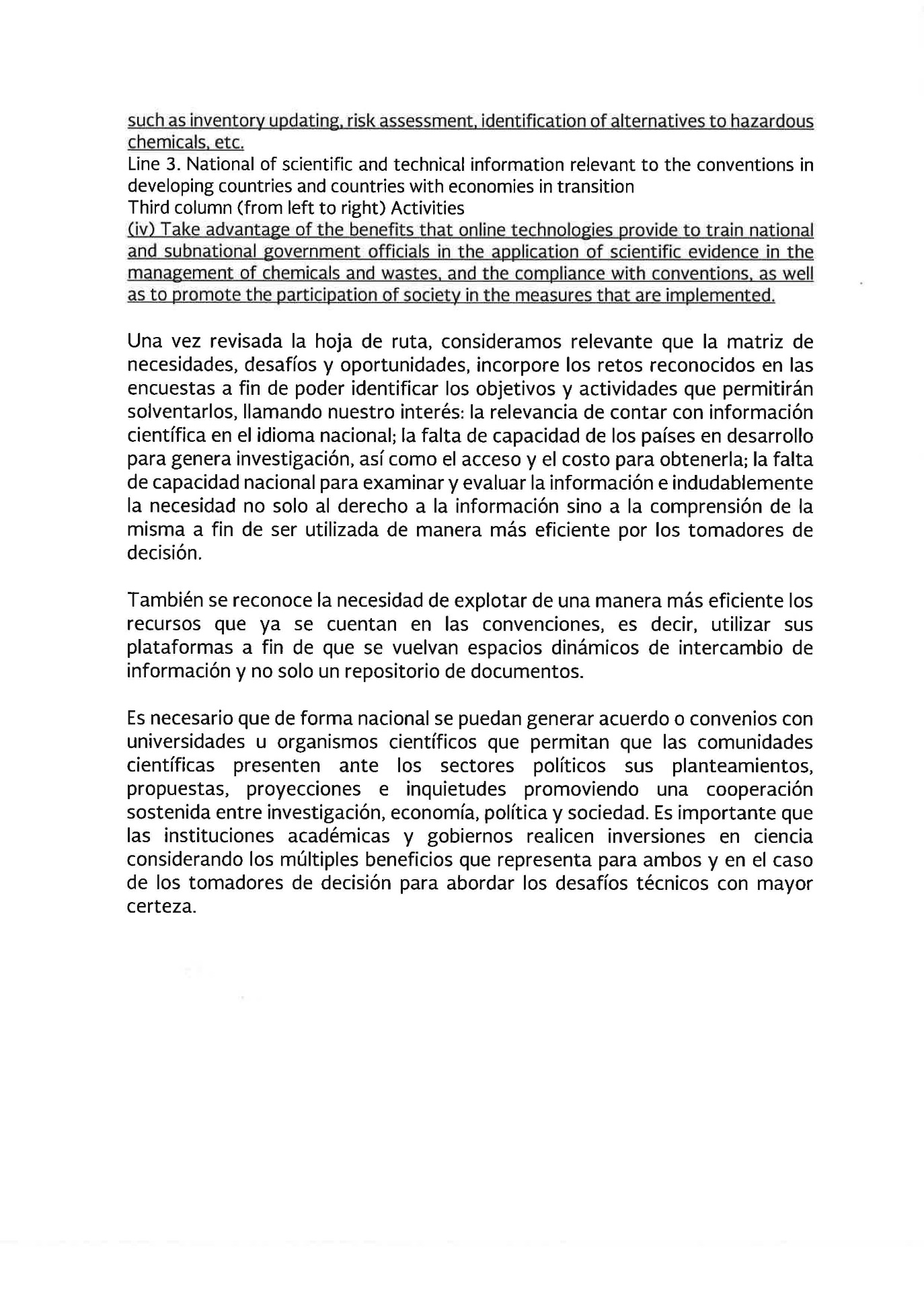 Philippines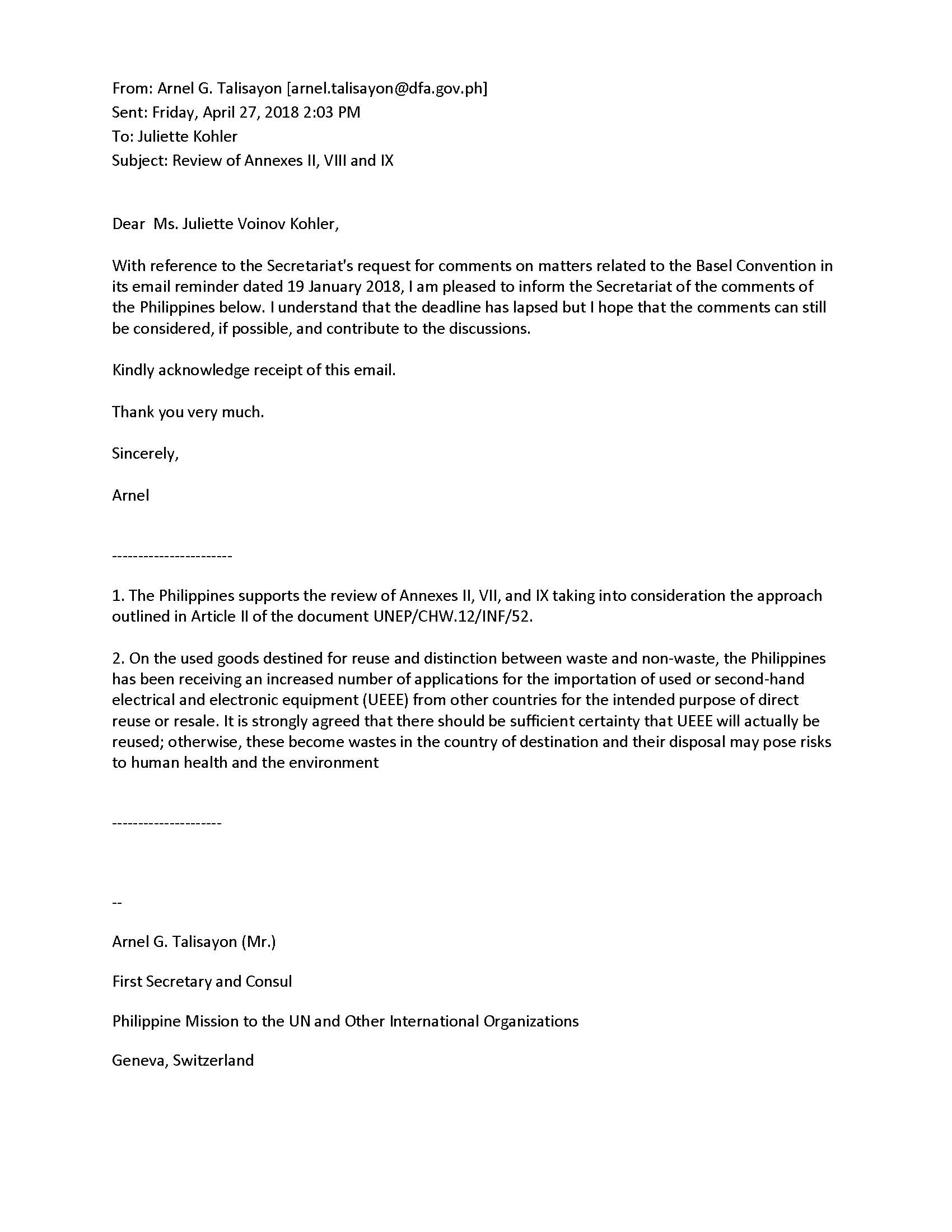 ____________________UNITED
NATIONS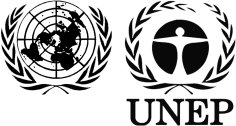 BCUNEP/CHW/OEWG.11/INF/31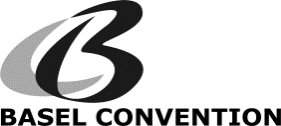 Distr.: General
24 July 2018English only